Zon : KARISMATIK (PENTADBIRAN)Nama Lokasi/Ruang : SUB ZON (UNIT STOR)- BILIK KPT (EN. MD ZIN)Nama Lokasi/Ruang : RUANG KERJA EN.SULAIMANNama Lokasi/Ruang : KAUNTER STORNama Lokasi/Ruang : SUDUT RUANG KHASNama Lokasi/Ruang : BILIK KERJA ZON CNama Lokasi/Ruang : RUANG KERJANama Lokasi/Ruang : RUANG SIMPAN BARANGNama Lokasi/Ruang : BILIK PEGAWAINama Lokasi/Ruang : RUANG KERJA ZON BNama Lokasi/Ruang : BILIK PN. NORAZLINASebelumSelepas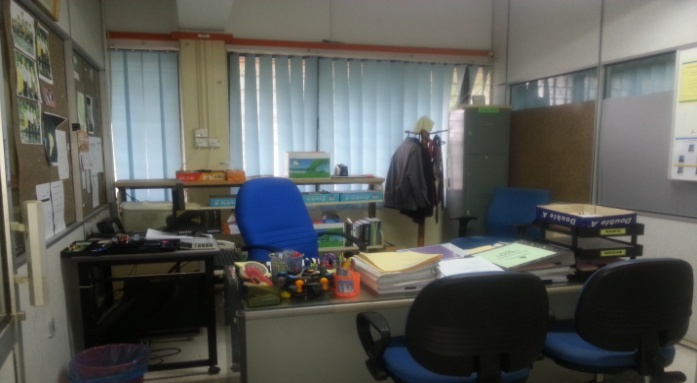 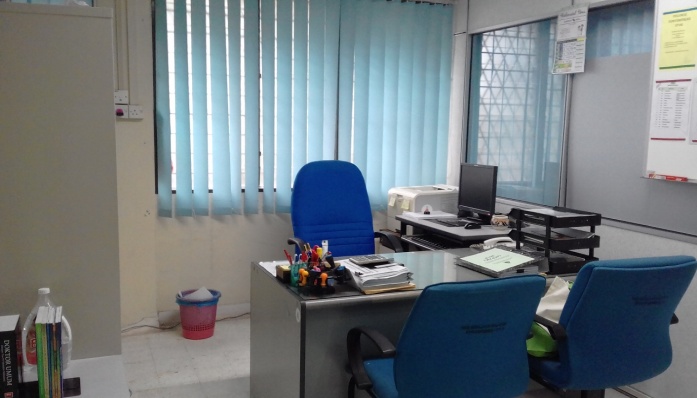 SebelumSelepas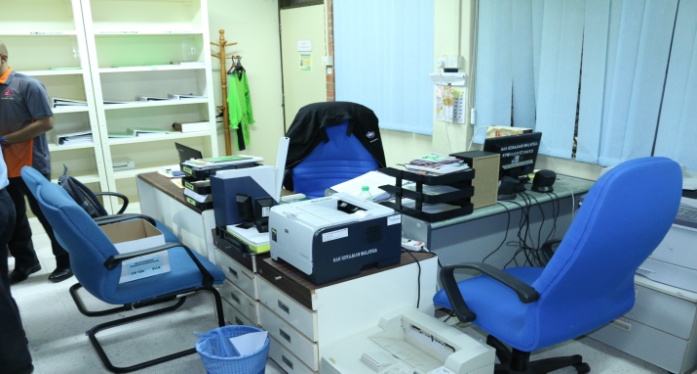 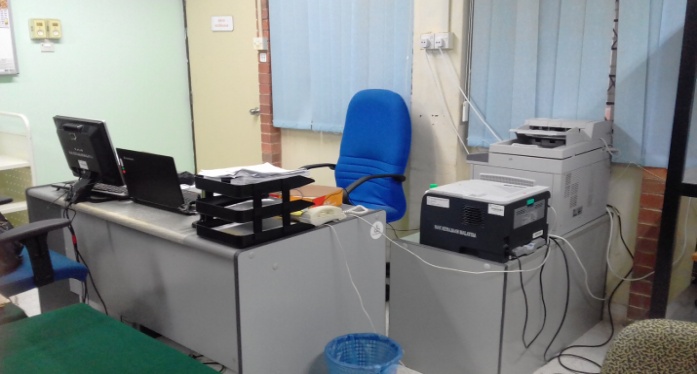 SebelumSelepas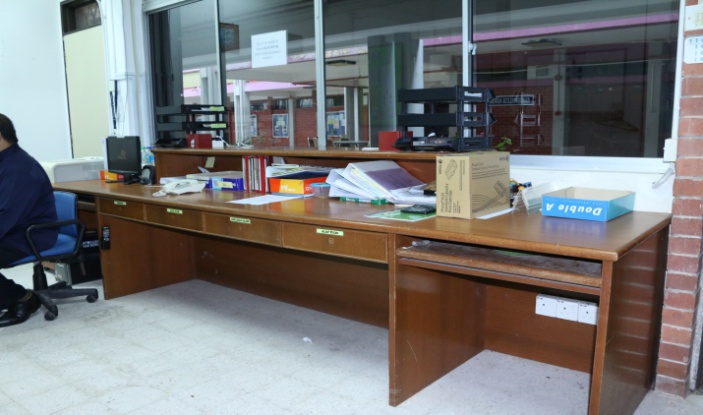 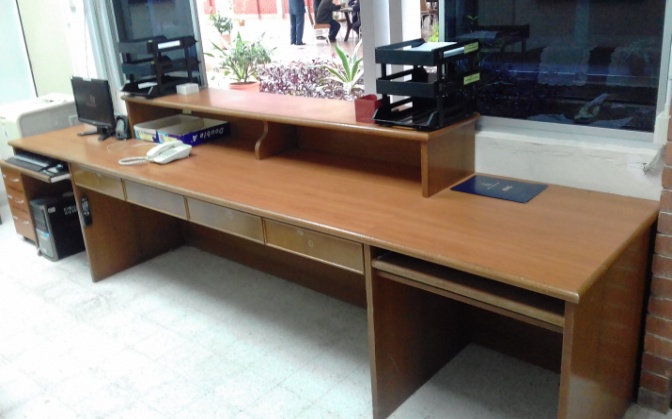 SebelumSelepas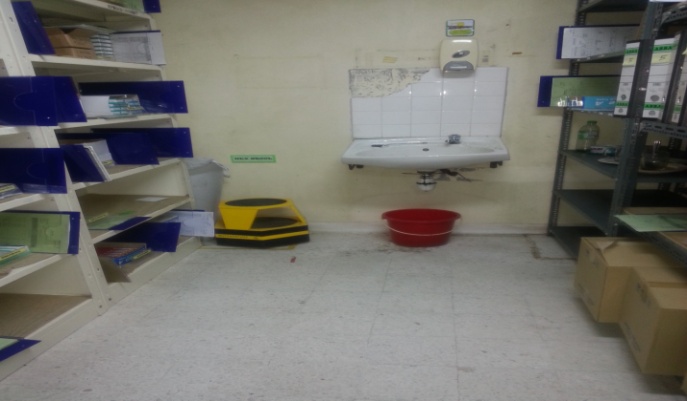 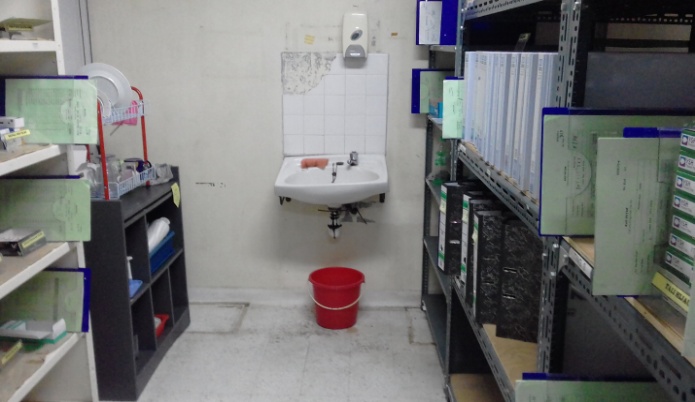 SebelumSelepas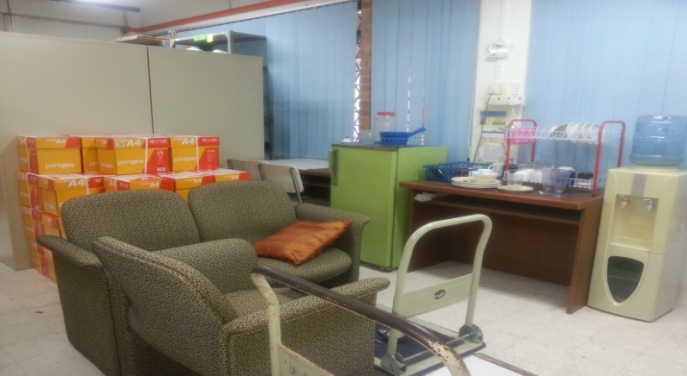 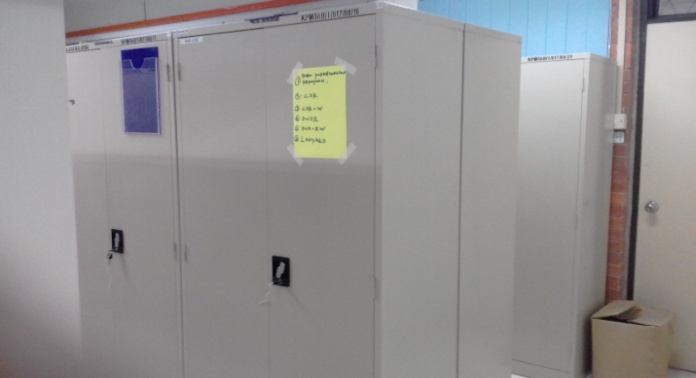 SebelumSelepas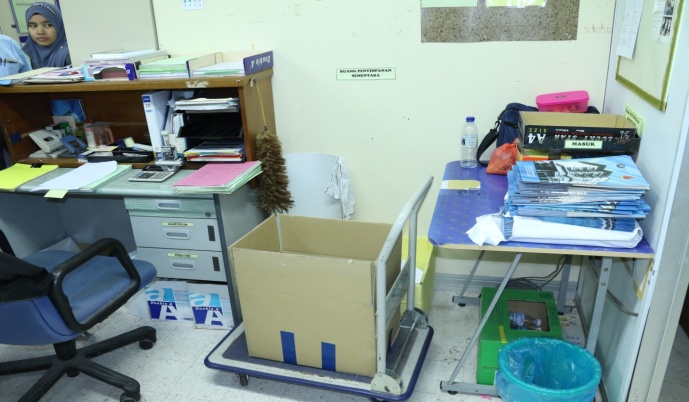 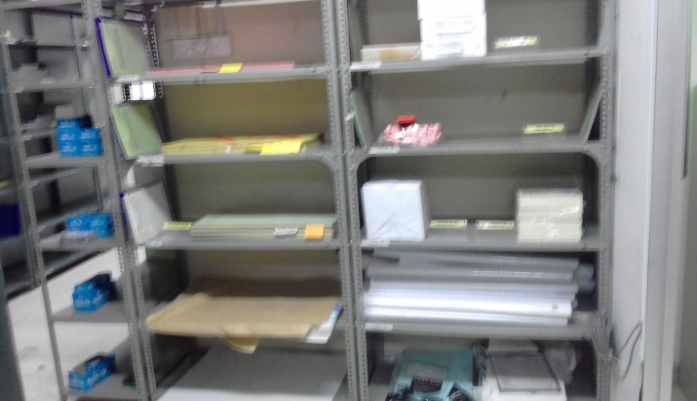 SebelumSelepas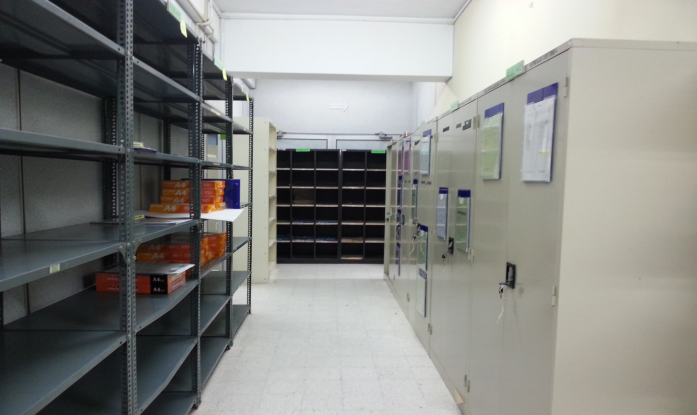 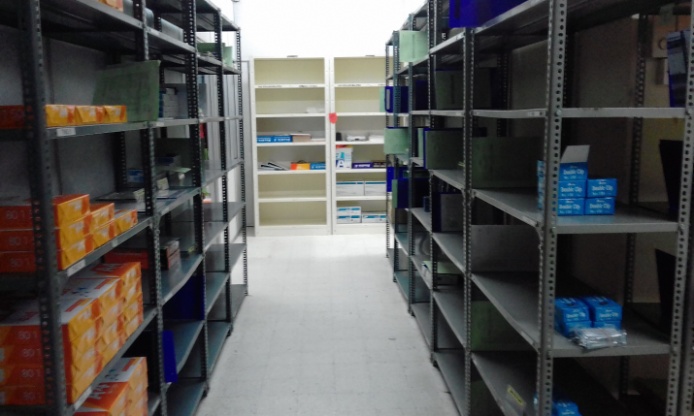 SebelumSelepas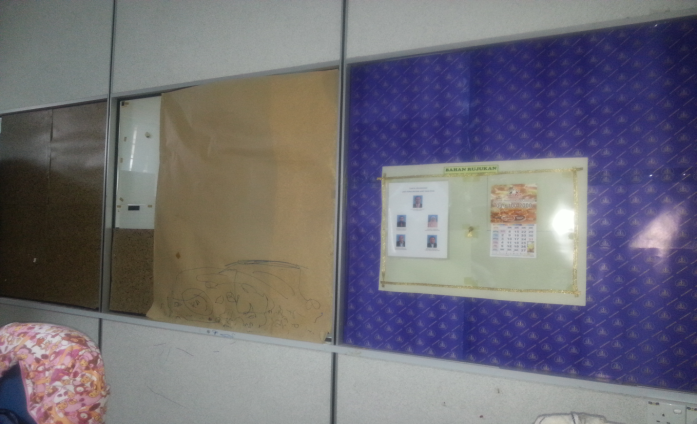 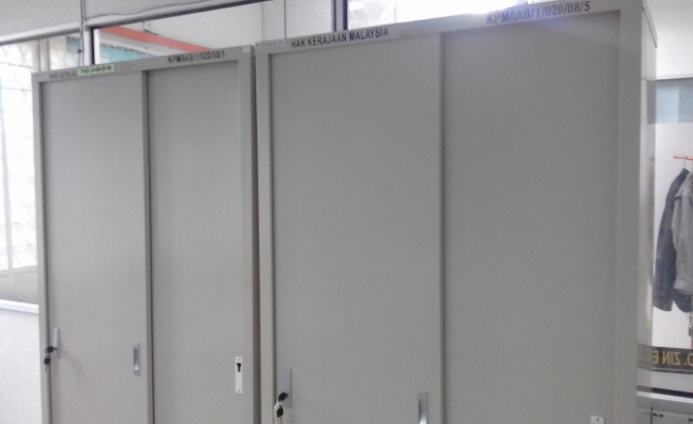 SebelumSelepas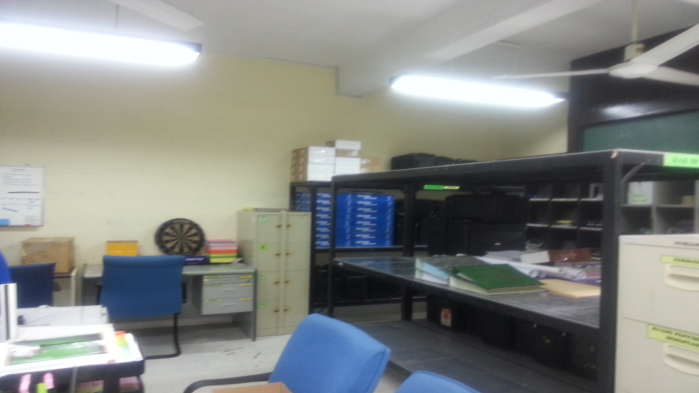 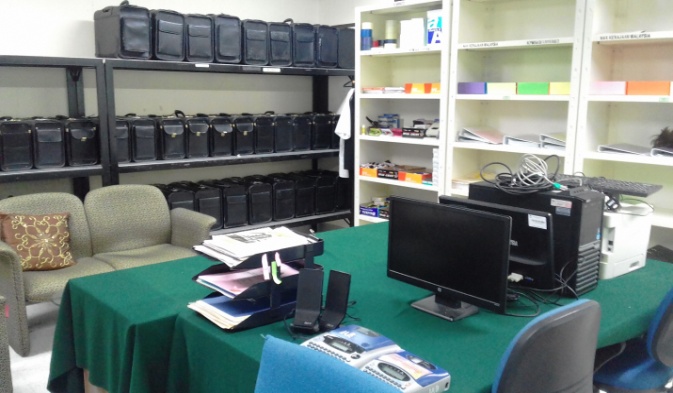 SebelumSelepas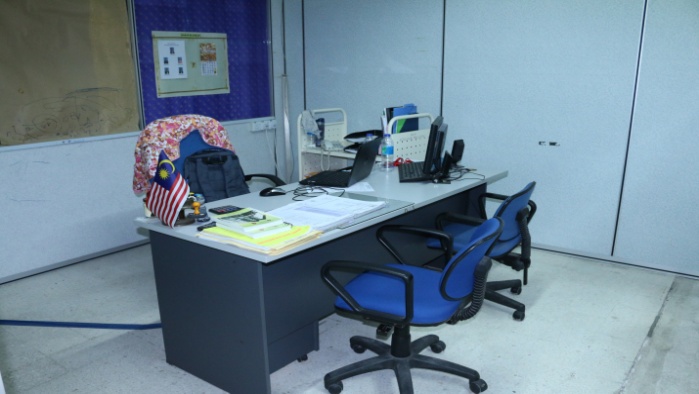 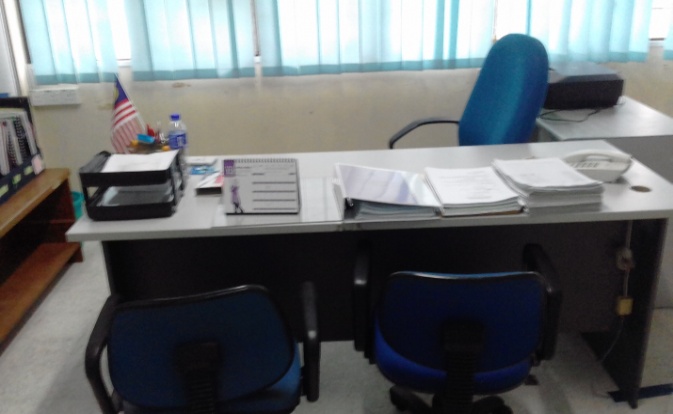 